Final Test	VOCABULARYA. Complete the sentences with the words in the box.1.	Paul’s father was                                                  because Paul took his car without 
asking.2.	Doctor, will you                                                  something for my backache?3.	It’s important to have people that you can                                                  on when you have to deal with problems.4.	Don’t forget that they charge                                                  at that bank.5.	                                                 the vegetables before cooking them.6.	I want to sit on the sofa and                                                  my coffee silently.7.	The book was                                                 . I wasted my time reading it.8.	Will Alan                                                  for the job he saw in the newspaper?9.	Come on, tell me what’s the secret                                                  in that dish?10.	Are you computer                                                 ? You need to be for this job.B. Choose a, b or c.1. Oh! I’ve got a terrible cold and a            .     a. pill    	b. runny nose    	c. surgery2. All             in the competition, please follow me.     a. participants    	b. customers 	c. patients3. I’m sorry but I can’t play tennis with you today. My             hurts a lot.     a. cheek    	b. skin	c. wrist4. After the accident, the driver was seriously            .     a. responsible	b. unrealistic    	c. injured5.             the potatoes, cut them and fry them in olive oil.     a. Peel    	b. Wrap    	c. Whisk6. Jason doesn’t have a lot in             with his brother but they get along fine.     a. common    	b. charge    	c. advance7. We were really             by her rude behavior.     a. pleasant    	b. annoyed 		c. useful8. It’s an action-packed book and the             is fantastic.     a. biography    	b. critic	c. plot9. The exhibition gives us a great             to see the artist’s latest work.	a. opportunity	b. entertainment	c. attraction10. The preparations for our             school festival started a week ago.	a. intensive	b. descriptive	c. annualC. Circle the correct word(s).1.  The baby was asleep so everyone was waving / whispering.2. Did Leo make a reference / deposit at the bank yesterday?3. I couldn’t stand it any more so I decided to involve / quit.4. Sam works for a well-known firm / flock in London.5. Come on, let’s greet / shake hands and forget our misunderstanding.6. The crew / staff of the plane informed the passengers there would be a delay.7.	If you need any help with the project, do not insist / hesitate to call me.D. Complete the sentences with the prepositions in the box.1.  Someone pushed me and I bumped                               the person in front of me.2.  Danny acted in a very silly way and made a complete fool                             . 
	 himself.3.  Please, I need your help and advice. Don’t let me                              .4.  Has Diane signed                               for the cookery course?5.  His knowledge                              computers always amazes me.6.  When Sonia’s cat got lost, she couldn’t get                               it.7.  There are lots of activities                              offer.8. In spring, I always suffer                               allergies.Communication Choose a or b.1. Why did you pay in advance?	a. Because I ran out of money. 	b. Because I got a 20% discount.2. How about going to that new restaurant tonight?	a. I’m afraid I can’t.	 	b. I can’t believe my eyes.3. What exactly are your symptoms?	a. I’m booked up.		b. I have a sore throat.4. What took you so long?	a. There was a problem with my bank account.	b. It will only take a couple of hours.5. Are you good at tennis?	a. Are you kidding? I’m going to thrash you.	b. No. I changed my mind.6. What seems to be the problem, Peter? 	a. Jack is driving me up the wall again. 	b. I laughed my head off.7. I hate cycling.	a. Really? So do I.		b. Really? Neither does Tom.GRAMMARA. Choose a, b or c.My brother is a painter and he has been trying hard for a long time (1)                           . 
known. He (2)                                  in different small exhibitions and has tried to get in touch with various galleries. He keeps (3)                                 that someone 
(4)                                  see his work and decide (5)                                  him.  Yesterday, he (6)                                  an unexpected phone call. It was the manager of a large art gallery. He said he (7)                                  of his work and wanted to meet him. (8)                                  an opportunity!1. a. become    	b. to become    	c. becoming2. a. has appeared    	b. was appearing    	c. appeared3. a. thinking    	b. think    	c. to think4. a. shouldn’t    	b. had better    	c. may5. a. to help    	b. helping    	c. help6. a. has received    	b. had received    	c. received7. a. hears         	b. heard    	c. had heard8. a. How	b. So	c. WhatB. Circle the correct word(s).1. Is it true that Ned painted the house by his / himself?2. Hussein got his university degree and Omer did either / too.3. I’m hungry! Let’s order a pizza, shall we / don’t we?4. You’ve put on weight lately. You had better / might start going to the gym.5. When / If it isn’t too hot tomorrow, we’ll go on a picnic.6. Which T-shirt do you like? I like the blue one / ones.7. He’s such / so a careless driver that he may have an accident soon.8. I’m a good cook, am not I / aren’t I?C. Rewrite the sentences starting with the words given.1. Helen can’t speak Spanish fluently.    Helen wishes she 	.2. Ibrahim, what time did you come home last night?    Khalid asked Ibrahim 	.3. They serve breakfast from 8:00 to 10:00 every morning at the hotel.    Breakfast 	.4. Keith has so much work to do today!    Keith wishes he 	.5. ‘I’m flying to  tomorrow,’ Mansour said.    Mansour said that 	.6. The police found the missing child late last night.    The missing child 	.7.  We don’t have any free time, so we don’t go out.      If we had 	.D. Choose a, b or c.1.	I’ll ask him about the courses when I                him.     a. will see   	b. see    	c. saw2. You look very tired. I think you                work so hard.     a. couldn’t   	b. shouldn’t	c. had better3. If Alice                enough, she won’t pass her exams.     a. doesn’t study    	b. won’t study 	c. studies4. We didn’t enjoy the trip and                did Jack.     a. either    	b. neither    	c. too5. The documentary was                boring that we almost fell asleep.     a. such    	b. so    	c. how6. Alan will buy a new car,               ?     a. will he    	b. doesn’t he    	c. won’t he7.	If I were you, I                make an appointment with the doctor.     a. will 	b. would	c. shouldLISTENListen to four dialogues and answer the questions. Choose a, b or c.1. What was the programme about?	a. food	b. animals	c. people2. What did the man do first?	a. He changed some pounds into dollars.	b. He withdrew some money.	c. He made a deposit.3. What do both men like?	a. swimming	b. water sports	c. the sun4. What does the woman say about the book?	a. It was a novel.	b. It was a biography.	c. It was a science-fiction book.	    READRead the e-mail and complete the advertisement.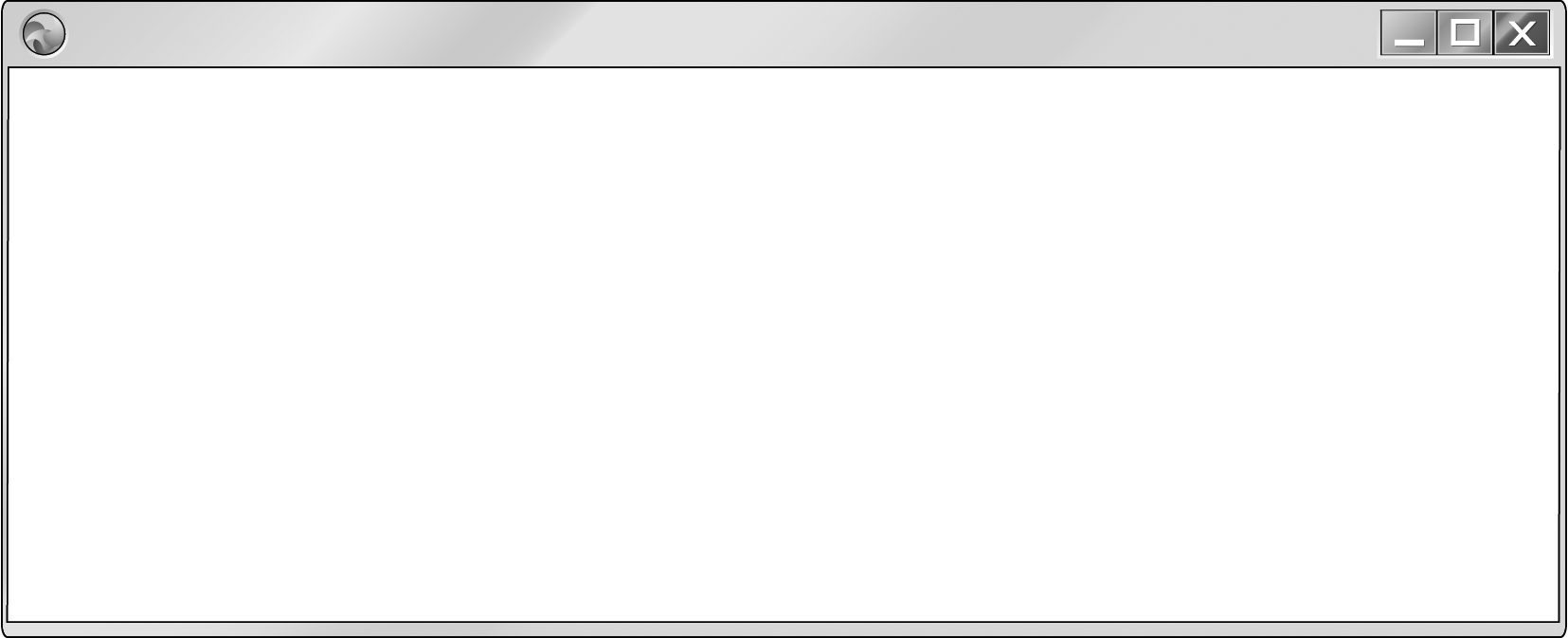 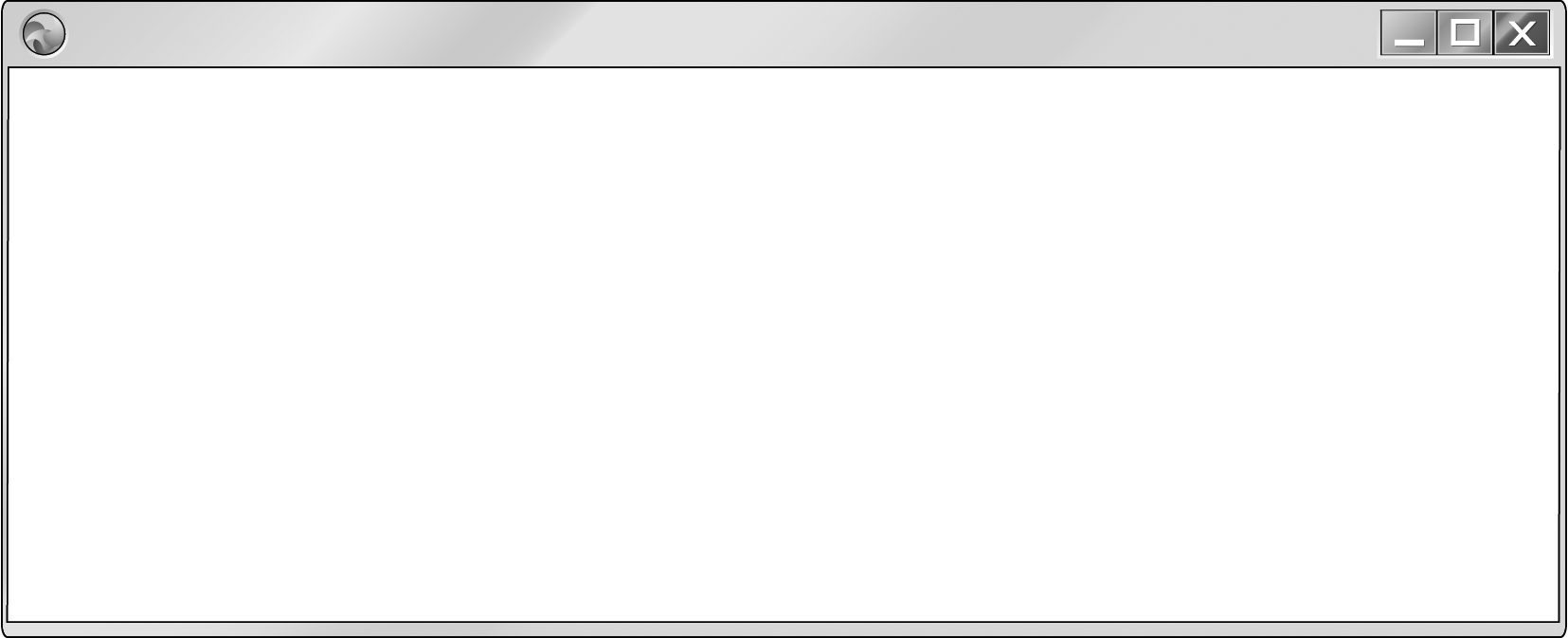 Dear Len,Hello! I am so glad you wrote. It was really good to hear from you. What have you been up to? I have some news... I just finished my white-water rafting class! I know, it’s crazy, right? Well, Sean told me about this class, and it sounded really interesting. He said that it was the most fun he had ever had, and I completely agree!The course wasn’t very long; it lasted only three weeks. The fee isn’t much either. I paid only £55. What’s more, you don’t have to bring anything with you; they have the equipment and everything you need there. The best part is that you don’t need any experience. That was convenient for me, because I had never been on a boat before in my life! The instructors are very good, they know so much about rafting. At the end of the course, you get a certificate that says you can go rafting by yourself! Anyway, if you want to attend the course too, let me know. If you sign up, I know you’ll have a great time!Yours,LarryDo you want to do something fun and exciting? Something new and different? 
White-water rafting is perfect for you! Our course lasts for (1)                      and costs just (2)                           . If you don’t have any (3)                          , don’t worry. We’ll teach you all you need to know! As for the (4)                             , we’ll give you everything you need. Our (5)                          are expert rafters who can teach you how to raft on your own. Sign up today!WRITEYou have received an e-mail from a friend of yours. Read part of the e-mail below and write back to him/her. Accept or refuse the invitation and make sure you cover all the points made in the e-mail.Any plans for the summer? I’ve got this great idea. My family and I are going to this campsite for a couple of weeks. It’s close to the sea, it’s very peaceful and I know you need to relax. We thought that you might like to join us for a few days. After all, you like camping, don’t you? What do you think?The only problem is that we don’t know the exact dates we’re going to be there. When are you going to take your days off? We’ll definitely know next week and I’ll let you know. Oh, and because our car has a problem, we can all go by bus. Anyway write back and tell me if you’re coming. If not, tell me what your plans are.